Муниципальное общеобразовательное учреждение «Средняя общеобразовательная школа с углубленным изучением отдельных предметов № 16» г.о. СаранскЕженедельная школьная газета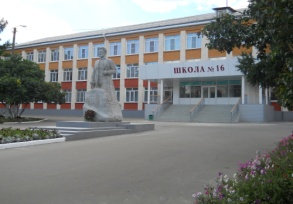 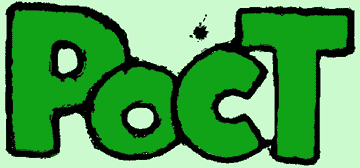 Издается с января 2011 года«Виват тебе, Бетховен!»«Юным героям  посвящается»16 декабря  2020 года исполнилось  250 лет со дня рождения знаменитого немецкого композитора Людвига ван Бетховена. 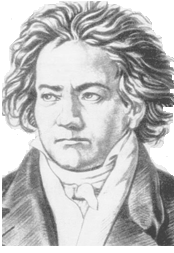 Бетховен - один из наиболее исполняемых композиторов в мире. Он писал во всех существовавших в его время жанрах, включая оперу, музыку к драматическим  спектаклям,  хоровые  сочинения. Самыми значительными в его наследии считаются инструментальные произведения: фортепианные, скрипичные и виолончельные  сонаты,  концерты для фортепиано, для скрипки, квартеты, увертюры, симфонииК  250-летию со дня рождения Бетховена,  10 февраля, в школе состоялся  открытый  урок по музыке для учащихся 7Б класса. 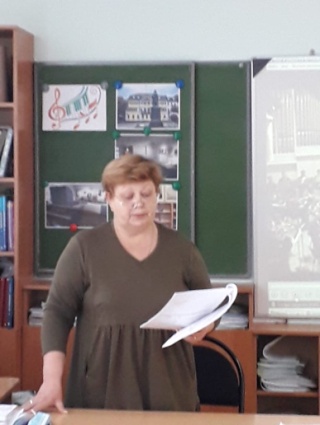 Ребята познакомились с интересными фактами биографии музыкального гения и его творческим путем. Помимо прослушивания музыкальных произведений, ребятам рассказали о начале музыкального пути Бетховена. 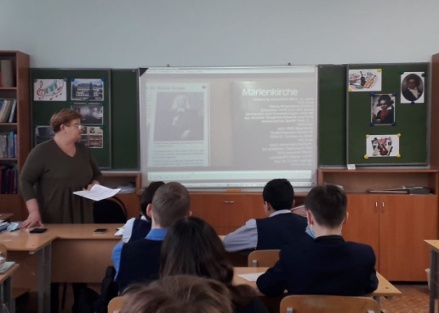 В беседе затронули тему его первых серьезных шагов в обучении, семейные трагедии, знакомство с Бахом, Моцартом и другими выдающимися композиторами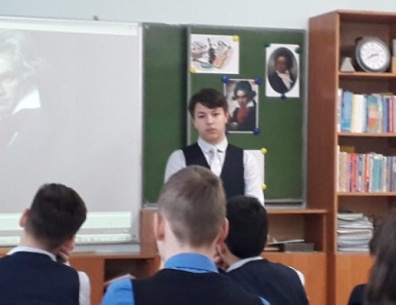 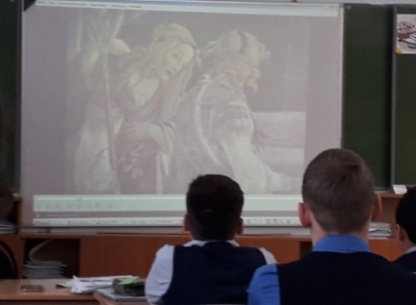 С 2009 года 12 февраля объявлено ООН Международным днем детей-солдат. Так называют несовершеннолетних, которые вынуждены в силу обстоятельств активно  участвовать в войнах и вооруженных конфликтах. В боевых действиях во время Великой Отечественной войны, по разным данным, принимали участие до нескольких десятков тысяч несовершеннолетних. "Сыновья полка", пионеры-герои - они сражались и гибли наравне со взрослыми. За боевые заслуги награждались орденами и медалями. Пять несовершеннолетних   бойцов Великой Отечественной были удостоены высшей награды - званий Героев СССР. Все - посмертно, оставшись в учебниках и книжках детьми и подростками. Этих героев знали поименно все советские школьники. 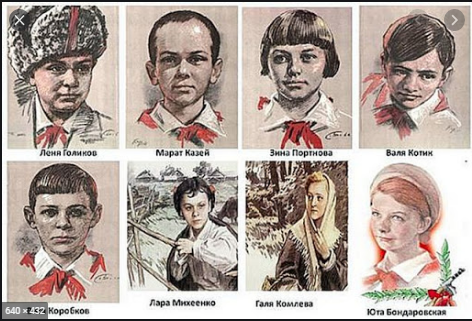 Во всех классах прошел единый классный час «Юным героям посвящается...», посвященный истории памятной даты, а так же биографиям пионеров-героев - Лени Голикова, Зины Портновой, Марата Казея, Саши Чекалина, Вали Котика и многих других.  Для многих учащихся школы имена молодых и даже маленьких героев, сражавшихся в годы Великой Отечественной войны, были откровением. По завершении мероприятия учащиеся школы почтили память юных героев-антифашистов минутой молчания.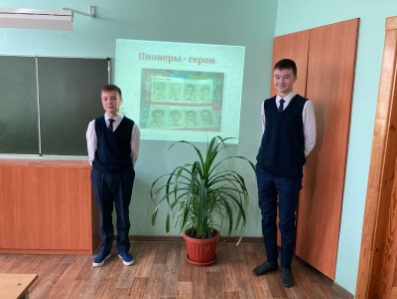 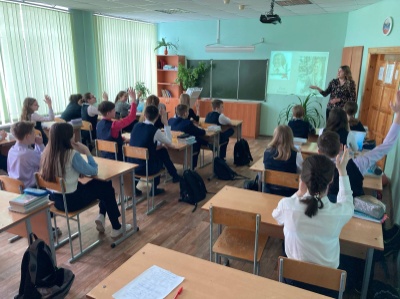 В каждом доме,в каждой хате -
В городах и на селе
Начинающий читатель
Держит книгу на столе.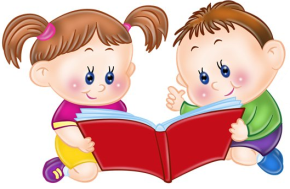 Мы дружны с печатным словом.
Если б не было его,
Ни о старом, ни о новом
Мы не знали б ничего!В 3А классе прошла конференция, посвященная книгам-юбилярам: «Удивительные приключения барона Мюнхгаузена», Рудольф Эрих Распе; «Приключения Чиполлино», Джанни Родари; «Сказка о царе Салтане», А.С.Пушкина и др. 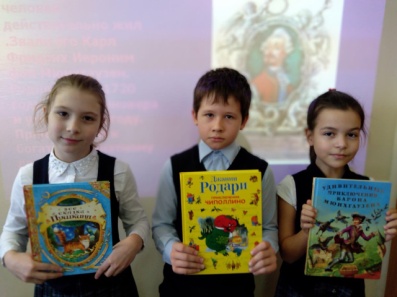 Цель конференции: развитие интереса обучающихся к чтению через пропаганду произведений художественной литературы в системе школьного образования. 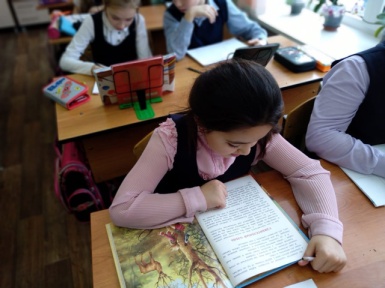 12 февраля Живарцова Людмила Александровна, заведующая отделом обслуживания Центральной городской детской библиотеки им. А.М. Горького провела библиотечный урок в 5А классе школы №16.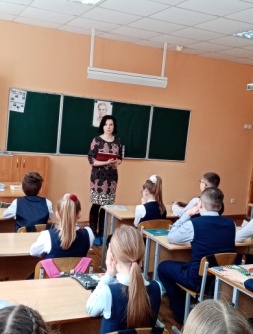  Прошла интересная дискуссия по прочитанному рассказу Виктора Астафьева «Гуси в полынье». Биография писателя, его путь к творчеству и поиск жизнеутверждающих тем стали началом разговора. Проблемы, затронутые в рассказе, позволили обучающимся  легко вступить в диалог. Ребята выражали яркие эмоции в рассуждениях о любви к животным, о помощи ближним, о смелости и решительности в совершении добрых поступков.  «Писатели рассказывают  нам  о поступках героев, раскрывают их волнения, передают размышления… Мы начинаем сочувствовать одним героям, любить их, переживать вместе с ними. Учимся понимать и прощать других, а третьих осуждаем. Но за каждой высказанной оценкой поступков стоит вдумчивое, внимательное прочтение и глубокий справедливый  анализ. Столь замечательные и необходимые  в жизни качества  как сострадание, сочувствие, внимание к близким и заботу о  животных можно развивать в себе и с помощью чтения»,- подвела итог встречи Девяткина С.А., учитель русского языка и литературы. 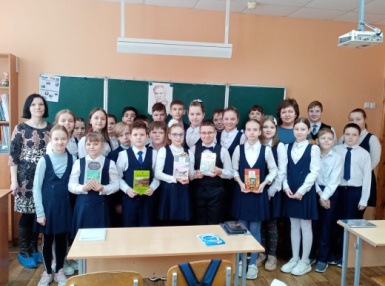        Поздравляем Юдаеву Ксению, ученицу 5Б класса с призера Всероссийских соревнований по шорт-треку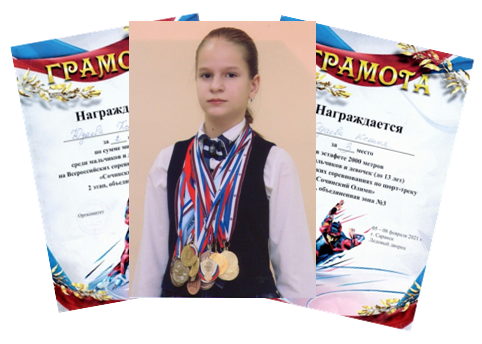 ____________________________________________         Корреспонденты: учащиеся 6А класса. Отпечатано в типографии МОУ «СОШ с УИОП № 16»
Тираж: 21 экземпляр. Издание выходит еженедельноДень российской науки12 февраля Живарцова Людмила Александровна, заведующая отделом обслуживания Центральной городской детской библиотеки им. А.М. Горького провела библиотечный урок в 5А классе школы №16. Прошла интересная дискуссия по прочитанному рассказу Виктора Астафьева «Гуси в полынье». Биография писателя, его путь к творчеству и поиск жизнеутверждающих тем стали началом разговора. Проблемы, затронутые в рассказе, позволили обучающимся  легко вступить в диалог. Ребята выражали яркие эмоции в рассуждениях о любви к животным, о помощи ближним, о смелости и решительности в совершении добрых поступков.  «Писатели рассказывают  нам  о поступках героев, раскрывают их волнения, передают размышления… Мы начинаем сочувствовать одним героям, любить их, переживать вместе с ними. Учимся понимать и прощать других, а третьих осуждаем. Но за каждой высказанной оценкой поступков стоит вдумчивое, внимательное прочтение и глубокий справедливый  анализ. Столь замечательные и необходимые  в жизни качества  как сострадание, сочувствие, внимание к близким и заботу о  животных можно развивать в себе и с помощью чтения»,- подвела итог встречи Девяткина С.А., учитель русского языка и литературы.        Поздравляем Юдаеву Ксению, ученицу 5Б класса с призера Всероссийских соревнований по шорт-треку____________________________________________         Корреспонденты: учащиеся 6А класса. Отпечатано в типографии МОУ «СОШ с УИОП № 16»
Тираж: 21 экземпляр. Издание выходит еженедельно8 февраля ежегодно отмечается День российской науки, который был учрежден указом президента Российской Федерации от 7 июня 1999 года, «учитывая выдающуюся роль отечественной науки в развитии государства и общества, следуя историческим традициям и в ознаменование 275-летия со дня основания в России Академии наук». Это праздник академиков, ученых, профессоров и студентов, решивших посвятить свою жизнь научной и исследовательской деятельности.Российская академия наук (РАН) была создана по распоряжению императора Петра I указом правительствующего Сената от 8 февраля (28 января по старому стилю) 1724 года. Воссоздана указом президента РФ от 21 ноября 1991 года как высшее научное учреждение России.В рамках празднования Дня российской науки в школе прошли тематические уроки, классные часы, посвященные российским ученым и знаменательным открытиям. 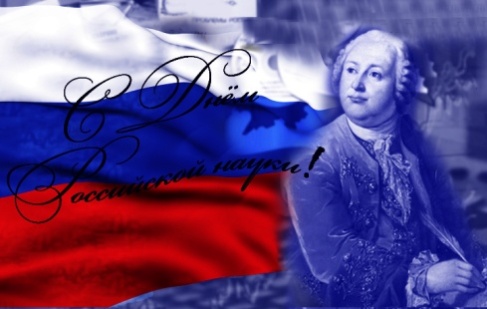 12 февраля Живарцова Людмила Александровна, заведующая отделом обслуживания Центральной городской детской библиотеки им. А.М. Горького провела библиотечный урок в 5А классе школы №16. Прошла интересная дискуссия по прочитанному рассказу Виктора Астафьева «Гуси в полынье». Биография писателя, его путь к творчеству и поиск жизнеутверждающих тем стали началом разговора. Проблемы, затронутые в рассказе, позволили обучающимся  легко вступить в диалог. Ребята выражали яркие эмоции в рассуждениях о любви к животным, о помощи ближним, о смелости и решительности в совершении добрых поступков.  «Писатели рассказывают  нам  о поступках героев, раскрывают их волнения, передают размышления… Мы начинаем сочувствовать одним героям, любить их, переживать вместе с ними. Учимся понимать и прощать других, а третьих осуждаем. Но за каждой высказанной оценкой поступков стоит вдумчивое, внимательное прочтение и глубокий справедливый  анализ. Столь замечательные и необходимые  в жизни качества  как сострадание, сочувствие, внимание к близким и заботу о  животных можно развивать в себе и с помощью чтения»,- подвела итог встречи Девяткина С.А., учитель русского языка и литературы.        Поздравляем Юдаеву Ксению, ученицу 5Б класса с призера Всероссийских соревнований по шорт-треку____________________________________________         Корреспонденты: учащиеся 6А класса. Отпечатано в типографии МОУ «СОШ с УИОП № 16»
Тираж: 21 экземпляр. Издание выходит еженедельно